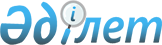 "Жоғары офицерлік және басшы құрамның адамдары атқаратын лауазымдар тізбесі туралы" Қазақстан Республикасы Президентінің 2000 жылғы 12 мамырдағы № 392 Жарлығына толықтыру енгізу туралы" Қазақстан Республикасының Президенті Жарлығының жобасы туралыҚазақстан Республикасы Үкіметінің 2016 жылғы 31 наурыздағы № 168 қаулысы      Қазақстан Республикасының Үкіметі ҚАУЛЫ ЕТЕДІ:

      «Жоғары офицерлік және басшы құрамның адамдары атқаратын лауазымдар тізбесін туралы» Қазақстан Республикасы Президентінің 2000 жылғы 12 мамырдағы № 392 Жарлығына толықтыру енгізу туралы» Қазақстан Республикасының Президенті Жарлығының жобасы Қазақстан Республикасы Президентінің қарауына енгізілсін.      Қазақстан Республикасының

      Премьер-Министрі                      К. Мәсімов «Жоғары офицерлік және басшы құрамның адамдары атқаратын

лауазымдар тізбесі туралы» Қазақстан Республикасы Президентінің

2000 жылғы 12 мамырдағы № 392 Жарлығына толықтыру енгізу туралы      ҚАУЛЫ ЕТЕМІН:

      1. «Жоғары офицерлік және басшы құрамның адамдары атқаратын лауазымдар тізбесі туралы» Қазақстан Республикасы Президентінің 2000 жылғы 12 мамырдағы № 392 Жарлығына мынадай толықтыру енгізілсін:

      жоғарыда аталған Жарлыққа 3-қосымша:

      мына:

      «Ұлттық ұлан                  - генерал-майор

      Әскери институтының бастығы                »

      деген жолдан кейін мынадай мазмұндағы жолмен толықтырылсын:

      «Әкімшілік полиция            - полиция генерал-майоры

      комитетінің төрағасы                      ».

      2. Осы Жарлық қол қойылған күнінен бастап қолданысқа енгізіледі.      Қазақстан Республикасының

      Президенті                            Н.Назарбаев
					© 2012. Қазақстан Республикасы Әділет министрлігінің «Қазақстан Республикасының Заңнама және құқықтық ақпарат институты» ШЖҚ РМК
				